INDIANA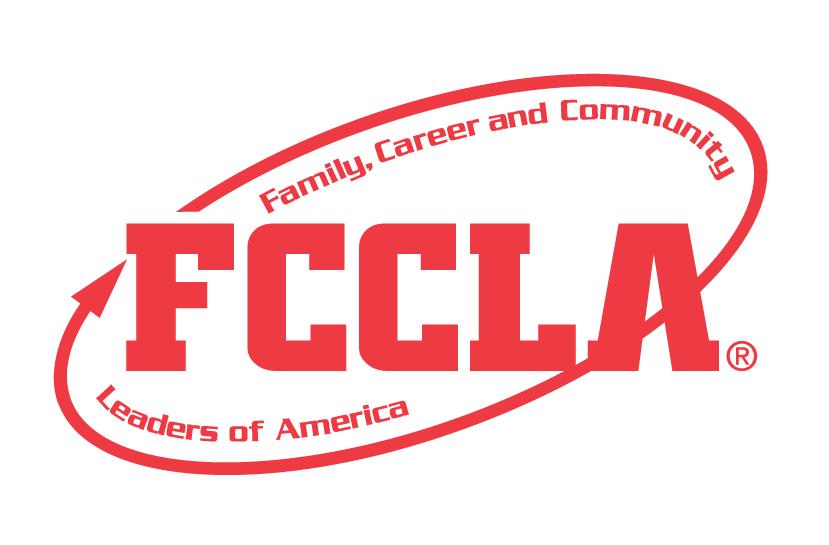 BEYOND THEBASICSSTATE PROJECTFCCLA members must be affiliated by February 1stOVERVIEW:  Beyond the Basics is a project designed to recognize students who know the basics of FCCLA and all it has to offer and can go beyond what they already know.  Students must create a display demonstrating their increased knowledge and understanding of FCCLA.Entry: Individual or Team (maximum of 3) EventVISUAL GUIDELINES:Use of the planning process to develop your project and include the planning process summary.For this project a Trifold Board or Digital Presentation can be used.Trifold Board: A tri-fold display board (not exceeding 18” deep X 4’ wide X 4’ high, with no use of electrical equipment).Digital Presentation: PowerPoint or Google Slides presentation must be submitted with no more than 30 slides total.  Name the file with the student first and last name, chapter name, and name of state project. PROJECT DETAILS:4.  The display or presentation must include the below items, each letter can be a slide or up to one page:		A. State Theme for the current school yearB. How many State officers do we have in the State of Indiana for the current school year?C. What is the national membership campaign? Share one membership recruitment idea.D. Choose 3 National Programs and explain a project idea for each program.E. Explain the National Outreach Project.F. Identify and explain all of the State Projects.G. Where is the next National Leadership Conference?H. Include an example of the National FCCLA Official Dress code.5. The project will be evaluated according to the Beyond the Basics rubric.FCCLA Planning ProcessSummary Page Template(This template may be modified, but all headings must be used in the correct order.  The FCCLA logo and Planning Process graphics are encouraged but not required.)IDENTIFY CONCERNS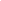 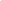 SET A GOAL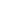 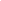 FORM A PLAN (WHO, WHAT, WHEN, WHERE, HOW, COST, RESOURCES, AND EVALUATION)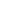 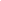 ACT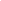 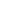 FOLLOW UP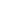 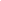 BEYOND THE BASICSSelf Score is OptionalName__________________________________________School___________________________________Display BoardSlides PresentationThe title of the project, Beyond the Basics, must be included on the front of the boardThere must be a 3” X 5” index card attached to the lower corner on the back of the display that identifies:  Name, Chapter name, School, City, State,  Grade and District.Each step of the Planning Process is fully explained, neatly typed, no more than 1 page total for the Planning Process.The title of the project, Beyond the Basics, must be included (If digital: Title must be on Slide 1).A slide identifying: Name, Chapter name, School, City, State,  Grade and District.Each step of the Planning Process is fully explained, neatly typed, and can be up to five slides total for the Planning Process.EVALUATIONSELFSCORESCORESLIDE PRESENTATION/DISPLAY0 – 10 ptsNot neat or appealing. More than 2 required elements missing0-3No TitleMissing 1or 2 required elements.  Visual appeal could be improved4-7Meets size specification, Title includedNeat and well organized and visually appealing8-10FCCLA PLANNING PROCESS0 – 10 ptsNot attachedNot legible0-3Available, but not attachedAll steps are summarizedSomewhat messy4-7Planning Process is fully explained, neatly typed and included. 8-10GRAMMAR0 – 15 ptsExtensive grammatical and spelling errors0-4Few grammatical and spelling errors5-9No grammatical or spelling errors10-15STATE THEME0-5 ptsState theme missing 0-1State theme incorrect2-3State theme correct4-5FCCLA STATE OFFICERS0 – 5 ptsMissing0-1Officers listed but no titles2-3List the officers titles for the state of Indiana4-5FCCLA NATIONAL PROGRAMS0 – 15 ptsMissing one or more of the National Programs0-4Programs listed but no explanation5-9Three national programs listed with explanation 10-15NATIONAL OUTREACH PROJECT0 – 5 ptsNational Outreach Project not correct or missing0-1National Outreach Project listed but no explanation2-3National Outreach Project listed with explanation4-5FCCLA STATE PROJECTS0 – 15 ptsMissing one or more of the State Projects0-4State Projects listed and correct names5-9State Projects listed with explanation10-15FCCLA NATIONAL LEADERSHIP CONFERENCE0 – 5 ptsNot on board0-1Date and/or location incorrect2-3Date and location correct and on board4-5MEMBERSHIP CAMPAIGN AND IDEA0-10 ptsMembership campaign named with no or little explanation.0-3Membership campaign explained but missing ideas4-8Membership campaign fully explained and idea present9- 10FCCLA DRESS CODE0 -- 5 ptsExample of dress code missing0-1Dress code included but not correct2-3Dress code included and correct4-5TOTAL 100 pts possible (comments on back)TOTAL 100 pts possible (comments on back)TOTAL 100 pts possible (comments on back)TOTAL 100 pts possible (comments on back)0-6970-7980-8990-100ParticipationBronzeSilverGold